さあ、いくつできるかな？　たのしみながら　チャレンジしてみてね。できたら○をつけましょう。※いは　の人として　やってみてね。いろいろなチャレンジをしてみて、どうでしたか？　のチャレンジをふりかえりましょう。チャレンジしてほしいこと1２１おのそうじをする。２をかける。（ほうきではく。）３ぞうきんをって　そうじをする。４せんたくものをほす　おいをする。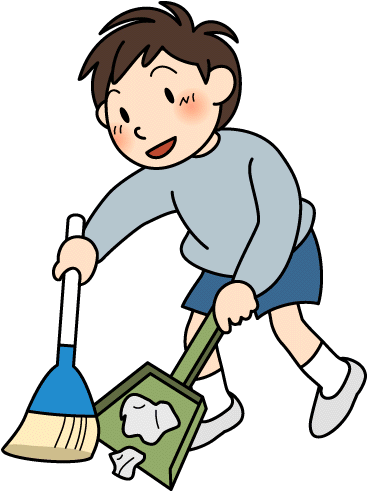 ５せんたくものを　たたんでしまう。６おの　おいをする。７を　ってみる。（のといっしょに）８おあらいをする。９ごみのに　ごみだしをう。１０テレビやゲームをしないで１すごす。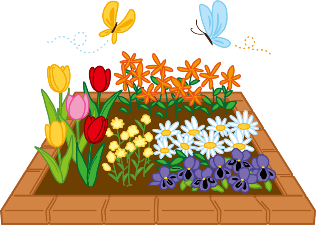 １１おに行く。１２のをす。（チューリップやのやツツジ）１３おか　こいのぼりを　る。１４ののたたきをする。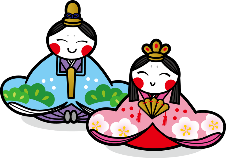 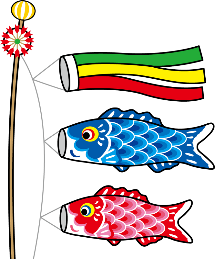 １５さくらもちやくさもちを　べる。１６おをれる。【かんそう】【のから】